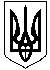 НОВОСАНЖАРСЬКА СЕЛИЩНА РАДАНОВОСАНЖАРСЬКОГО РАЙОНУ ПОЛТАВСЬКОЇ ОБЛАСТІ(тридцять четверта сесія селищної ради сьомого скликання)РІШЕННЯ27 травня 2020  року               смт Нові Санжари                                       № 12 Про звіт селищного головипро діяльність виконавчих 
органів ради у 2019 році                                                                                                                                                                                                                                                                                                                                                                                                                                                                                                                                                                                                                                                                                                                                                                                                                                                                                                                                                                                                                                                                                                                                                                                                                                                                                                                                                                                                                                                                                                                                                                                       	Заслухавши та обговоривши звіт селищного голови про діяльність виконавчих органів ради у 2019 році, керуючись пунктом 9 частини 1 статті 26 Закону України "Про місцеве самоврядування в Україні", селищна рада ВИРІШИЛА:1. Звіт селищного голови про діяльність виконавчих органів ради у 2019 році взяти до відому ( звіт додається).2. Контроль за виконанням даного рішення покласти на постійні депутатські комісії.Селищний голова                                                                                   І. О. Коба                                                                             Додаток 
                                                                             до рішення тридцять четвертої
                                                                             сесії селищної ради
                                                                             сьомого скликання
                                                                             від 27 травня 2020 року № 12Звіт селищного голови про діяльність виконавчих органів ради у 2019 році     Виконавчий комітет Новосанжарської селищної ради здійснює свою діяльність на підставі Закону України «Про місцеве самоврядування в Україні», Указів Президента України, Постанов Кабінету Міністрів України, персональний склад якого складає 17 осіб. Принципи та порядок діяльності виконавчого комітету Новосанжарської селищної ради визначені його Регламентом, затвердженим рішенням виконавчого комітету селищної ради  від 15 січня 2018 року №12.Основною формою роботи виконавчого комітету селищної ради є його засідання. У звітному 2019 році було проведено 22 засідання виконавчого комітету, на яких прийнято 470 рішень, із них – 243 – за зверненнями громадян.Робота виконавчого комітету, згідно наданих йому повноважень складається з таких основних напрямків – освіта, культура, охорона здоров’я, соціальний захист, дотримання правопорядку, благоустрій та охорона природи.Структурними підрозділами виконавчого комітету селищної ради є:Загальний відділ;Відділ фінансування, економічного розвитку, бухгалтерського обліку та звітності;Відділ юридично-правової допомоги;Відділ земельних ресурсів, охорони навколишнього природного середовища, надзвичайних ситуацій;Відділ соціального захисту населення, сім’ї, молоді та спорту;Відділ культури і туризму;Відділ містобудування та архітектури, житлово-комунального господарства;Відділ Центр надання адміністративних послуг;Головний спеціаліст з реєстрації місця проживання фізичних осіб;Головний спеціаліст з інформаційних технологій та захисту інформації;Відділ Благоустрою при виконавчому комітеті.Відповідно, з метою охоплення всіх вказаних сфер, виконавчим комітетом селищної ради протягом 2019 року:Затверджено план роботи виконавчого комітету на перше та відповідно на друге півріччя 2019 року.Розроблено та подано на затвердження сесії ради:Проєкт бюджету об’єднаної селищної територіальної громади;Програму соціально-економічного, культурно-мистецького розвитку та охорони навколишнього природного середовища Новосанжарської селищної ради;Програму зайнятості населення Новосанжарської селищної ради;Програму надання депутатами селищної ради допомоги соціально незахищеним громадянам;Програму розвитку місцевого самоврядування у Новосанжарській селищній ради;Програму відзначення державних, регіональних, релігійних, професійних свят, ювілейних, пам’ятних, знаменних дат, вшанування пам’яті, заохочення за заслуги перед Новосанжарською селищною об’єднаною територіальною громадою, здійснення представницьких та інших заходів;Програму фінансової підтримки комунальних підприємств Новосанжарської селищної ради;Програму «Молодь Новосанжарщини» Новосанжарської селищної ради;Програму оздоровлення та відпочинку дітей;Програму соціального захисту осіб з особливими потребами, ветеранів, пенсіонерів усіх рівнів, учасників бойових дій та добровольців при проведенні антитерористичної операції Новосанжарської селищної ради;Програму розвитку туризму Новосанжарської селищної ради;Програму розвитку культури Новосанжарської селищної ради;Комплексну програму «Розвиток житлово-комунального господарства Новосанжарської селищної ради»;Комплексну програму розвитку освіти Новосанжарської селищної ради.Виконавчим комітетом Новосанжарської селищної ради протягом 2019 здійснювалися заходи щодо забезпечення вимог Закону  України «Про звернення громадян» та організації виконання Указу Президента України від 07.02.2008 №109/2008 «Про першочергові заходи щодо забезпечення реалізації та гарантування конституційного права на звернення до органів державної влади та органів місцевого самоврядування». Облік звернень здійснюється відповідно до Інструкції з діловодства за зверненнями громадян в органах державної влади і місцевого самоврядування, об’єднаннях громадян, на підприємствах, в установах, організаціях незалежно від форм власності в засобах масової інформації, затвердженої Постановою Кабінету Міністрів України від 14.04.1997 №348. Проведення особистого прийому громадян здійснюється відповідно до затвердженого селищним головою графіка. Працює постійно діюча телефонна лінія, ведеться журнал запису виконання термінових звернень. На нарадах в селищного голови надається інформація про стан розгляду звернень громадян, звертається увага на необхідність своєчасного та якісного їх розгляду. Особлива увага звертається на звернення громадян, які потребують соціального захисту та підтримки, соціально незахищених верств населення.У 2019 році до Новосанжарської об’єднаної територіальної громади надійшло 140 звернень, (за 2018 рік – 207 звернень), повторних звернень 5, у тому числі 67 звернень надійшли  поштою; побувало на особистому прийомі в селищного голови - 57 осіб, у в.о. старости села Зачепилівка – 16 осіб. Від вищестоящих органів надійшло 17 звернень, колективних звернень з пропозиціями, заявами і скаргами до виконавчого комітету селищної ради  надійшло - 7 (за 2018 рік -  25 звернень ).У своїх зверненнях громадянами порушені питання житлово-комунального господарства – 56, аграрної політики і земельних відносин – 16, соціального захисту – 26, житлової політики – 14. Крім цього, до виконавчого комітету селищної ради надійшло і розглянуто 3 звернення з питань земельного  законодавства та 11 звернень щодо межових спорів та питань добросусідства, які були розглянуті комісійно за участю заявників. Турбують жителів громади й питання стану довкілля, які виникають внаслідок низького рівня екологічної культури громадян. Деякі звернення щодо отримання додаткових соціальних пільг, виникали внаслідок неврегульованості чинного законодавства з даного питання.Але в цілому спостерігається тенденція суттєвого зменшення загальної кількості звернень у порівнянні з минулим роком (на 67 звернень менше ніж у минулому році), у той же час кількість звернень, що стосуються житлово – комунального господарства збільшилася на 17, актуальними залишаються питання добросусідських відносин між громадянами, які виникають внаслідок порушень деякими особами правил благоустрою селища та державних будівельних норм в частині розміщення об’єктів.Особистий  прийом громадян є найбільш ефективною формою  роботи  органів місцевого самоврядування з населенням перш за все тому,  що  заявник  має  візуальний та  психологічний  контакт  з  керівниками  органу  влади,  що  не  можливо  при  листуванні.громадян звернулося за отриманням довідки для оформлення субсидій на житлово-комунальні послуги, пільг, соціальних допомог, до органів Пенсійного фонду, територіального центру та в  інші  установи і  організації. У 2019 році оформлено 730 актів обстеження житлово-побутових умов.У звітному періоді надійшло 24 запити відповідно до Закону України «Про доступ до публічної інформації», з них 1 направлений за належністю, інші 23 відпрацьовано згідно з вимогами законодавства.На всі звернення надані письмові відповіді у встановлені законодавством  терміни. У виконавчому комітеті не зафіксовано порушень строків розгляду звернень громадян. Робота з листами, заявами і скаргами у виконавчому комітеті направлена на неупереджений, об’єктивний та своєчасний їх розгляд, на вжиття заходів щодо запобігання виникненню підстав для повторних звернень та звернень до органів влади вищого рівня. Стан виконавської дисципліни щодо роботи зі зверненнями громадян знаходиться на постійному контролі у керівництва.Адже звернення громадян забезпечують постійний зв’язок між державою і громадянином, надають можливість через проблеми окремого заявника бачити проблему суспільства в цілому, а реалізація через звернення конституційних прав і свобод є кроком до зміцнення демократичної правової держави. Тому робота із зверненнями громадян буде і надалі пріоритетною у повсякденній діяльності та спрямованою лише на поліпшення якості розгляду звернень громадян та безумовне виконання вимог законодавства про звернення громадян. Виконавчий комітет Новосанжарської селищної ради веде з Новосанжарського районного філією Полтавського обласного центру зайнятості спільну діяльність з організації оплачуваних громадських робіт з благоустрою. На сьогоднішній день створено 20 робочих місць.На фінансування громадських робіт із бюджету селищної ради було виділено 71 тис. 765 грн., з бюджету Центру зайнятості – 47 тис. 205 грн..Проводиться постійна робота щодо здійснення кадрової політики, спрямованої на забезпечення служби в органах місцевого самоврядування кваліфікованими кадрами, здатними ефективно вирішувати різного напрямку питання.Протягом 2019 року готувались матеріали на засідання конкурсної комісії виконавчого комітету селищної ради, оформлялась необхідна документація, протоколи тощо. За період, що аналізується, проведено 6 засідань конкурсної комісії, за результатами якої прийнято на службу в органи місцевого самоврядування 6 чоловік. У виконавчому комітеті селищної ради та його структурних підрозділах постійно ведеться цілеспрямована, антикорупційна профілактична робота з кожним на кого поширюється дія Законів України «Про службу в органах місцевого самоврядування» та «Про запобігання корупції». Новоприйняті посадові особи місцевого самоврядування попереджені про обмеження, пов’язані з прийняттям на службу в органи місцевого самоврядування та проходженням служби, ознайомлені із Загальними правилами поведінки посадових осіб місцевого самоврядування.Велася робота щодо військового обліку військовозобов’язаних і призовників. Проведені заняття з відповідальними за ведення військового обліку у структурних підрозділах селищної ради та комунальних підприємствах, установах та організаціях комунальної форми власності.Постійно на контролі перебуває питання підвищення кваліфікації посадових осіб місцевого самоврядування. Протягом 2019 року направлялись працівники виконавчого комітету селищної ради для підвищення їх кваліфікації відповідно до планів-графіків навчань посадових осіб місцевого самоврядування та за пропозиціями відповідних навчальних закладів та установ.Правильне застосування, неухильне додержання та запобігання невиконанню вимог актів законодавства, інших нормативно-правових актів Новосанжарською селищною радою та її виконавчими органами, а також посадовими особами під час виконання покладених на них завдань і функціональних обов’язків, роз’яснення чинного законодавства України, захист прав та законних інтересів Новосанжарської селищної ради, та її виконавчих органів у судах та інших органах, своєчасне застосування правових норм при здійсненні своїх повноважень виконавчими органами ради та їх посадовими особами забезпечується відділом юридично-правової допомоги виконавчого комітету Новосанжарської селищної ради.Протягом 2019 року відділом юридично - правової допомоги організовано роботу пов'язану перевіркою чинному законодавству та антикорупційну експертизу всіх проєктів рішень, які виносяться на розгляд виконавчого комітету та сесії селищної ради, за результатами договірної роботи укладено 678 договорів. За результатами позовної роботи за 3 позовами визнання спадщини відумерлої до селищного бюджету надійшло 77,8 тис. грн.Основні завдання органу місцевого самоврядування - забезпечення життєдіяльності всіх установ, які фінансуються з бюджету громади та створення умов для забезпечення життєдіяльності жителів громади.До загального фонду  бюджету у 2019 році надійшло доходів (без врахування трансфертів з державного бюджету) 35241,6 тис. грн., при уточненому плані  35420,3 тис.грн., виконано  бюджет на  99,5%  на 4 063,8 тис. грн., або на 12 %  більше, ніж за відповідний звітний період минулого року.Основним податковим джерелом надходжень до бюджету громади є податок на доходи фізичних осіб, питома вага якого в загальному фонді становить  61,6 % - 21 519,4 тис. грн.:єдиний податок з фізичних осіб  10,9 %, - 3,851,3 тис. грн.;акцизний податок на ввезене пальне  9,6 % , - 3 360,4 тис. грн.;орендна плата за землю з юридичних осіб  5  % - 1 756 тис. грн.;плата за надані адміністративні послуги  2,2 % - 779,8 тис. грн.;орендна плата за землю фізичних осіб 1,3%  -  467,7 тис. грн.;податок на нерухоме майно  2,3% - 807,9 тис. грн.;всі інші податки складають  7,1%.До загального фонду  бюджету  надійшло 26 385.0 тис. грн. офіційних трансфертів, що менше проти минулого року на 9598,1 тис. грн. У структурі доходів офіційні трансферти складають 42,8 %., власні доходи 57,2 %.Видатки загального фонду бюджету громади за 2019 рік з урахуванням міжбюджетних трансфертів освоєні в сумі 53 716,6  тис. грн. до уточненого плану на звітний період. У порівнянні з відповідним періодом 2018 року видатки збільшились на  787,2 або на 1,5% .  Структура видатків  бюджету за 2019 рік:Найбільшу частку видатків займають  видатки  на освіту - 34,3%  18 437,2  тис. грн.:субвенція   освітня  17,1 %-  9 172,2 тис. грн.;на організацію благоустрою 13,1%  7 038,3 тис. грн.;на утримання органів місцевого самоврядування 11,8 %  6 334  тис. грн.;субвенції до районного бюджету   9,5 %  5103,6 тис. грн.;видатки по соціальному захисту 4,2 % 2276,5 тис. грн.;на утримання закладів культури та заходів 2,6 %  1391,8 тис. грн.;субвенція медична  2,8 %  1527,3 тис. грн.;додаткова дотація 1,9%  1042,6 тис. грн.;інші видатки  2,7 %.Всього видатків (без власних надходжень) 17 836,5 тис. грн – найбільш питома вага:видатки на утримання доріг  39,9 %  7 121,4 тис. грн.;на  видатки   на освіту 33,3 %  5 937,7 тис. грн.;видатки на організацію благоустрою 15,7 % 2 803,9 тис. грн.;видатки  по інфраструктурної субвенції 2,1% 368,9 тис. грн.;видатки  на внески до статутного капіталу  комунальних підприємств               2,3% 415,1 тис. грн.;видатки на  утримання закладів культури 1,1% 199 тис.грн.;інші  видатки становлять  5,6 % .          З метою забезпечення реалізації повноважень у галузі земельних відносин та охорони навколишнього природного середовища, в галузі будівництва й галузі управління комунальним майном працівниками відділу земельних ресурсів, охорони навколишнього природного середовища, надзвичайних ситуацій, будівництва та управління комунальним майном виконавчого комітету селищної ради постійно надаються консультації громадянам.Площа об’єднаної територіальної громади становить 3216,50 га., на якій рахується понад 4500 землекористувачів.Відділ земельних ресурсів, охорони навколишнього природного середовища, надзвичайних ситуацій, будівництва та управління комунальним майном постійно проводить консультаційну роботу для залучення інвесторів та надає допомогу в оформленні земельних ділянок.У 2019 році до відділу надійшло 128 заяв від суб’єктів земельних відносин щодо забезпечення конституційних та законних прав громадян на землю. Усі звернення були опрацьовані та надані вичерпні відповіді.Відділом підготовлено та подано на розгляд пленарних засідань Новосанжарської селищної ради 176  проєктів рішень.Працівниками відділу розроблено Положення про комісію з підготовки та проведення земельних торгів (аукціон), визначено її склад. Крім того, укладено 4 договори оренди земельних ділянок з юридичними особами, 8 договорів оренди з фізичними особами та 2 договори сервітуту.Також укладено 2 додаткові угоди про розірвання договорів оренди земельних ділянок, у зв’язку з переоформленням права власності на нерухомість.У 2019 році кількість діючих договорів оренди з юридичними особами склала – 48 штук,  на загальну площу 65,2192 га,  та відповідно до яких отримано орендної плати - 1 755 957   грн.З фізичними особами кількість заключених договорів становила – 74, на площу – 41,4919 га , отримано орендної плати - 467677 грн.У 2019 році земельний податок із  юридичних осіб становив  - 448159 грн, а з фізичних осіб - 269089 грн.У минулому році проведено аукціон із продажу права оренди земельної ділянки в смт Нові Санжари пров. Комунальний,2Б, площею 0,05 га, для будівництва і обслуговування будівель торгівлі, право оренди якої продано вартістю 26980 грн в рік. Також у 2019 році розроблено та погоджено проєкт землеустрою щодо встановлення (зміни) меж адміністративно - територіальних утворень смт Нові Санжари, загальною площею 865 га., що дасть можливість нашим громадянам ввести збудовані будівлі в експлуатацію, приватизувати земельні ділянки та оформляти субсидію, а від введених в межі селища підприємств значно зросте надходження до бюджету селищної ради.При виконавчому комітеті селищної ради ведеться облік громадян, які потребують поліпшення житлових умов. У 2019 році на квартирній черзі перебувало 34 сім’ї, з них у пільговій черзі позачергового одержання житла – 12 сімей, у пільговій черзі першочергового одержання житла - 14 сімей, у пільговій черзі постраждалих від аварії на ЧАЕС – 5 сімей та на відшкодування витрат на придбання житла – 1 сім’я.У звітному періоді проведено 7 засідань житлової комісії, на яких розглянуто 15 питань, а саме:         - про зняття з квартирного обліку – 6;          - про взяття на квартирний облік – 3;         - розгляд списків громадян, які потребують поліпшення житлових умов для рекомендації до затвердження виконавчим комітетом станом на 16.01.2019 року - 1;         -  розгляд заяви про придбання житла - 1;         - про визнання кандидатури для придбання житла з числа осіб, які потребують поліпшення житлових умов та перебувають   на квартирному обліку - 1;         -  про внесення змін до квартирно - облікових  справ – 2;         - розгляд списків громадян, які потребують поліпшення житлових умов для рекомендації до затвердження виконавчим комітетом станом на 01.01.2020 року – 1.Усі питання розглянуті в терміни і відповідно до чинного законодавства. З метою ліквідації надзвичайних ситуацій на території Новосанжарської селищної ради свою діяльність здійснює спеціальна комісія з ліквідації наслідків надзвичайних ситуацій. Так у 2019 році було проведено 3 засідання вказаної комісії.Одним із основних завдань громади до вирішення проблем підростаючого покоління є турбота про здоров'я дітей. Тому відділом соціального захисту населення, сім’ї, молоді та спорту виконавчого комітету Новосанжарської селищної ради постійно вживаються заходи, спрямовані на збереження здоров'я підростаючого покоління і, в першу чергу, на відпочинок та оздоровлення дітей пільгових категорій.У Новосанжарській об’єднаній територіальній громаді у 2019 році оздоровчими і відпочинковими послугами забезпечено близько 201 дитини, що складає 22,8% від загальної кількості дітей шкільного віку (за даними держстатзвітності– 881 дитина віком від 7 до 18 років). Упродовж останніх років наймасовішою формою відпочинку та оздоровлення дітей залишаються табори з денним перебуванням при загальноосвітніх навчальних закладах. Оздоровленням та активним відпочинком у 4 заміських дитячих закладах оздоровлення та відпочинку («Антей», «Орлятко», «Нові Санжари», «Джерело») охоплено понад 100 дітей громади.Забезпечено стовідсоткове оздоровлення усіх бажаючих дітей-сиріт та дітей, позбавлених батьківського піклування, які перебувають під опікою та піклуванням, а також вихованців дитячих будинків сімейного типу і прийомних сімей.Відділом соціального захисту населення, сім’ї, молоді та спорту виконавчого комітету Новосанжарської селищної ради забезпечується організоване направлення дітей пільгових категорій громади на оздоровлення в дитячі заклади оздоровлення та відпочинку, розташовані в районі, області, на узбережжі Чорного та Азовського морів, в УДЦ «Молода гвардія» (Одеса) та МДЦ «Артек» (Пуща-Водиця). Загальна сума виділених на оздоровлення коштів у 2019 році становила 379016,07 грн. На оздоровлення 5 вихованців ДЮСШ з 20% батьківською доплатою виділено 34465,6 грн.; на відшкодування частини вартості путівки виділено 124450,89 грн., що на 55122,89 тис.грн. більше від початкової суми; на оздоровлення дітей пільгових категорій виділено 254565,18 грн..Одним із пріоритетних і специфічних напрямків діяльності органів місцевого самоврядування є реалізація державної молодіжної політики.На території Новосанжарської селищної ради проживає понад 2,0 тис. молодих осіб, що складає близько 22%  від загальної кількості населення.У ДЮСШ Новосанжарської селищної ради навчається 207 вихованців, з них 168 – жителі громади. Вихованці школи взяли участь у 40 спортивних змаганнях обласного, Всеукраїнського рівнів, постійно займають призові місця у всіх видах спорту (волейбол, футбол, пауерліфтинг, бокс, дзюдо, настільний теніс). Для забезпечення участі дітей у змаганнях різних рівнів ДЮСШ виконавчим комітетом Новосанжарської селищної ради виділено 40,0 тис.грн..49 обдарованих дітей, переможців обласних олімпіад і конкурсів, спортсменів та чотири прийомні сім’ї і дитячий будинок сімейного типу відзначені до Дня захисту дітей у 2019 році на що було виділено 25,0 тис. грн.. Спільно з районним центром соціальних служб для сім’ї, дітей та молоді, ювенальною поліцією проводились спільні перевірки умов проживання і виховання дітей у сім’ях різних категорій (12 перевірок).Проводилися різноманітні спортивні заходи: районний турнір з футболу «Граємо за Україну разом» (юні футболісти отримали 19 комплектів спортивної форми), турніри з настільного тенісу на приз селищного голови, міжрайонні турніри з настільного тенісу серед дорослих, товариські зустрічі ветеранських футбольних команд пам’яті героїчних новосанжарців, які віддали своє життя, захищаючи рідну землю, та ін.. Проведені роботи з облаштування картодрому.Для облаштування спортивних майданчиків, вуличних тренажерів виділено 30,0 тис.грн. Подібні майданчики облаштовано як у селищі, так і в                       с. Зачепилівка. Сприяючи військово-патріотичному вихованню молоді у Новосанжарському закладі загальної середньої освіти облаштовано кімнату для збереження зброї та кабінету. З метою профілактики торгівлі людьми та домашнього насильства утворено Міжвідомчу координаційну раду з гендерних питань, протидії торгівлі людьми та проблем сім’ї при виконавчому комітеті селищної ради. Проведено два засідання. У закладах загальної середньої освіти проводиться цикл виховних годин по класах з профілактики насильства та попередження торгівлі людьми, одночасно проводиться і робота з батьками.Соціальний захист є основним завданням соціальної політики, що ставить за мету забезпечення прав і гарантій людини у сфері рівня та якості життя. Турбота про людей,  які  перебувають у складних  життєвих обставинах – один  із основних  напрямів  державної  політики  у сфері соціального захисту населення. Тому, виконавчим комітетом селищної ради розроблено Програму соціального захисту осіб з особливими потребами, ветеранів, пенсіонерів усіх рівнів, учасників бойових дій та добровольців при проведенні антитерористичної операції та/або Операції об’єднаних сил Новосанжарської селищної ради на 2018-2020 роки. На реалізацію якої в 2019 році було передбачено 571,52 тис. грн з місцевого бюджету і 15,0 тис.грн. залучених коштів.Програмою виділялись кошти на надання матеріальної допомоги ветеранам війни і праці, малозабезпеченим і одиноким громадянам на лікування та на підтримку районної організації ветеранів – 40, 0 тис.грн.До Дня Перемоги 17 ветеранів – учасників війни, інвалідів І та ІІ груп, вдова інваліда війни, в’язень концтабору отримали продуктові набори.Надавалась одноразова матеріальна допомога пенсіонерам до професійного свята Дня педагогічного працівника – 23,97 тис.грн. та ветеранам самоврядної служби – 6,12 тис.грн.До Дня вшанування учасників бойових дій на території інших держав та проведення урочистих заходів виділено 19,5 тис.грн.На виготовлення предметів ритуальної належності (пам’ятники, меморіальні дошки) воїнам-інтернаціоналістам, учасникам бойових дій та добровольцям при проведенні АТО виділено 12,9 тис.грн.Для надання одноразової матеріальної допомоги учасникам ліквідації аварії на ЧАЕС 56 ліквідаторам виділено кошти в сумі 11,76 тис.грн.Придбано житло учаснику бойових дій, який потребував покращення житлових умов, на суму 300,0 тис.грн.Надавалась допомога для організації оздоровлення пільгових категорій громадян (пенсіонерів, учасників АТО) у санаторіях на суму 22,18 тис.грн.Двом дітям, позбавленим батьківського піклування, надана одноразова грошова допомога при досягненні ними 18-річного віку в сумі 3,62 тис.грн.На надання пільг окремим категоріям громадян з оплати послуг зв’язку виділено 50,0 тис.грн.На підтримку Українського товариства сліпих до Міжнародного дня інвалідів передбачено 3,5 тис.грн., на фінансування заходів для дітей з інвалідністю – 5,0 тис.грн. Надаються пільги у розмірі 50% по оплаті за користування водопостачанням та вивіз твердих побутових відходів дитині, загиблого в зоні проведення АТО та учаснику бойових дій.При виконавчому комітеті Новосанжарської селищної ради працює Опікунська рада, яка опікується дорослими непрацездатними особами. У звітному періоді проведено 3 засідання Ради.Значна робота проводиться відділом благоустрою при виконавчому комітеті селищної ради по утриманню територій населених пунктів у належному санітарному стані, з очищення та збереження об’єктів загального користування, а також природних ландшафтів і інших природних комплексів.                                                    Організовано належне утримання та раціональне використання території, будівель, інженерних споруд та об’єктів рекреаційного, природоохоронного, оздоровчого, історико-культурного та іншого призначення. Постійна робота проводиться з ліквідації несанкціонованих сміттєзвалищ.Так у 2019 році ліквідовано звалища на:               -вул. Полтавська (біля кургану)-пров. Дачний-пров. Кустарний (район СУ-29)-вул. Садова- ділянка поблизу ДОСААФ- вул. Ветеринарна- вул. Вереснева- с. ЗачепилівкаПочинаючи з травня місяця робітники бригади благоустрою косять газони вздовж доріг, парків, скверів, вулиць, провулків, території кладовищ.На початку літнього сезону проведено рекультивацію пляжів: Центрального, Піонерського, пляж поблизу Будинку відпочинку. У 2019 році виконані роботи по ремонту сільського будинку культури в       с. Зачепилівка. Проведено заміну огорожі і проведено фарбування огорожі на Маньківському кладовищі. Встановлено дві автобусні зупинки – вул. Чкалова, Маньківка. Виконані ремонтні роботи церкви в с. Зачепилівка. Постійно проводяться роботи по встановленню нових дитячих майданчиків на території Новосанжарської селищної ради, забезпечено їх належну експлуатацію.Працівниками відділу благоустрою обладнано три місця відпочинку для жителів селища – встановлені столики та лавки на урочищі Вовчі гори, по провулку Заворсклянський, вулиці Чкалова. А на початку літнього сезону постійно проводиться ремонт та фарбування всіх столів та лавок у місцях відпочинку, урн для сміття, обладнання дитячих майданчиків. Працівники відділу благоустрою забезпечують розчистку та вирубку захаращених місць на території смт Нові Санжари  та с. Зачепилівка. Особлива увага приділена спилюванню аварійних дерев.Для забезпечення безпеки дорожнього руху працівники відділу благоустрою виконують роботи по розмітці пішохідних переходів, ремонту дорожніх знаків.Значна робота проводиться з озеленення території Новосанжарської селищної ради. Так у 2019 році висаджено 400 кущів троянд; 27 дерев горобини, 16 туй, 14 лип та 70 горіхів.З метою підтримання у належному санітарному стані території домогосподарств, територій підприємств, установ та організацій, інспекторами відділу благоустрою проводиться відповідна роз’яснювальна робота з населенням. На особливому контролі перебуває питання дотримання правил тримання собак та котів. За результатами поведених рейдів вручено 5 приписів.Вирішуючи проблему відкритих люків, налагоджена співпраця з керівниками філій «Полтававодоканал» та «Укртелеком», комунальних підприємств Новосанжарської селищної ради.У 2019 році інспекторами відділу благоустрою винесено 120 попереджень та вручено 35 приписів громадянам.Відповідно до Кодексу України про адміністративні правопорушення та Закону України «Про місцеве самоврядування в Україні» у 2019 році було проведено 3 засідання адміністративної комісії при виконавчому комітеті селищної ради. За результатами роботи адміністративною комісією було розглянуто 2 адміністративні справи, винесені постанови про притягнення до адміністративної відповідальності у вигляді штрафу на загальну суму 901 грн..За кваліфікацією правопорушень адміністративною комісією були розглянуті адміністративні справи про порушення:ст. 152 (порушення державних стандартів, норм і правил у сфері благоустрою населених пунктів, правил благоустрою територій населених пунктів) – 1 постанова;ст. 183 (завідомо неправдивий виклик спеціальних служб) – 1 постанова;У 2019 році постанови про адміністративні правопорушення громадянами не оскаржувалися.Відповідно до Закону України «Про засади державної регуляторної політики у сфері господарської діяльності» протягом 2019 року здійснення державної регуляторної політики забезпечувалося на належному рівні відповідно до Плану діяльності Новосанжарської селищної ради з підготовки проектів регуляторних актів на 2019 рік.
          Протягом 2019 року селищною радою у встановленому законодавством порядку прийнято 4  рішення – регуляторних актів, найголовніші з них стосувалися встановлення місцевих податків та зборів на 2020 рік та встановлення обмеження продажу пива ( крім безалкогольних), алкогольних напоїв, вин столових у Новосанжарській ОТГ.
          Виконавчий апарат ради  постійно здійснює організаційне, правове, інформаційне, аналітичне, матеріально-технічне забезпечення діяльності селищної ради, постійних комісій, забезпечує взаємодію з органами виконавчої влади, органами та посадовими особами місцевого самоврядування.Секретар селищної ради                                                                      О. О. Вовк